EMPRESA NACIONAL DE ELECTRICIDAD
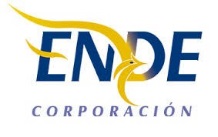 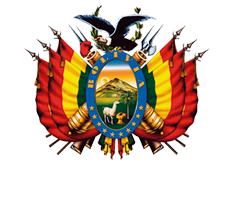 CODIGO ENDE Nº CDE-ENDE-2018-002CONSULTORIA POR PRODUCTOSERVICIO DE INSPECCION DE LAS OBRAS LAT 132KV NODO FRONTERA BOLIVIA ARGENTINA – E.T. TARTAGAL, AMPLIACION E.T. TARTAGALCochabamba, Agosto 2018PARTE B - DOCUMENTACIÓN DE LA PROPUESTA FORMULARIO A-1aIDENTIFICACIÓN DEL PROPONENTE(Para Empresas)(Firma del proponente) (Nombre completo del proponente)FORMULARIO A-1bIDENTIFICACIÓN DEL PROPONENTE(Para Asociaciones Accidentales)(Firma del proponente) (Nombre completo del proponente)FORMULARIO A-1cIDENTIFICACIÓN DEL PROPONENTE PARA INTEGRANTES DE LA ASOCIACIÓN ACCIDENTAL(Firma del proponente) (Nombre completo del proponente)FORMULARIO A-2EXPERIENCIA GENERAL DEL PROPONENTEEXPERIENCIA ESPECÍFICA DEL PROPONENTE(Firma del Proponente) (Nombre completo del Proponente)FORMULARIO A-3CURRICULUM VITAE, EXPERIENCIA GENERAL Y ESPECÍFICA DEL PERSONAL…………………………..(Firma del Profesional Propuesto)(Nombre completo del Profesional Propuesto)FORMULARIO A-4EQUIPAMIENTO DISPONIBLE((Firma del proponente) (Nombre completo del proponente)FORMULARIO A-5CERTIFICACION CERTIFICADO DE EJECUCIÓN Y CALIFICACIÓNPor la presente certificamos que la Empresa……………………………ha realizado y concluido para este Comitente la Obra……………………………………….en carácter de ……………………con una Participación del……..% mereciendo por sus trabajos la siguiente calificación:REGULARBUENOMUY BUENOEXCELENTE(Tachar el que no corresponda)Firma Autoridad de Emisión							Aclaración de FirmaFecha:FORMULARIO B-1 PROPUESTA ECONOMICA(Firma del proponente) (Nombre completo del proponente)ANEXOValores de la Hora-Hombre por categoría, para ser usada en prestaciones complementarias que sean requeridas por ENDE CORPORACIÓN: Profesional N1	$/HH xx.-incluye impuestos de ley Profesional N2	$/HH xx.- incluye impuestos de ley Profesional N3	$/HH xx.- incluye impuestos de ley Profesional N4	$/HH xx.- incluye impuestos de ley Técnico T	$/HH xx.- incluye impuestos de ley Administrativo A $/HH xx.- incluye impuestos de leyFORMULARIO C-1PROPUESTA TÉCNICA (Firma del proponente) (Nombre completo del proponente)NºCONTENIDOFormulario  N°1IDENTIFICACIÓN DEL PROPONENTE(Para Empresas)A-1a1IDENTIFICACIÓN DEL PROPONENTE(Para Asociaciones Accidentales)A-1b1IDENTIFICACIÓN DEL PROPONENTE PARA INTEGRANTES DE LA ASOCIACIÓN ACCIDENTALA-1c2EXPERIENCIA GENERAL DEL PROPONENTEA-23EXPERIENCIA ESPECÍFICA DEL PROPONENTEA-24CURRICULUM VITAE, EXPERIENCIA GENERAL Y ESPECÍFICA DEL PERSONALA-35EQUIPAMIENTO DISPONIBLEA-46CERTIFICACIONA-57COMPROMISOSA-68PROPUESTA ECONOMICAB-18ANEXOB-19PROPUESTA TÉCNICAC-1DATOS GENERALES DEL PROPONENTEDATOS GENERALES DEL PROPONENTEDATOS GENERALES DEL PROPONENTEDATOS GENERALES DEL PROPONENTEDATOS GENERALES DEL PROPONENTEDATOS GENERALES DEL PROPONENTEDATOS GENERALES DEL PROPONENTEDATOS GENERALES DEL PROPONENTEDATOS GENERALES DEL PROPONENTEDATOS GENERALES DEL PROPONENTEDATOS GENERALES DEL PROPONENTEDATOS GENERALES DEL PROPONENTEDATOS GENERALES DEL PROPONENTEDATOS GENERALES DEL PROPONENTEDATOS GENERALES DEL PROPONENTEDATOS GENERALES DEL PROPONENTEDATOS GENERALES DEL PROPONENTEDATOS GENERALES DEL PROPONENTEDATOS GENERALES DEL PROPONENTEDATOS GENERALES DEL PROPONENTEDATOS GENERALES DEL PROPONENTEDATOS GENERALES DEL PROPONENTEDATOS GENERALES DEL PROPONENTEDATOS GENERALES DEL PROPONENTEDATOS GENERALES DEL PROPONENTEDATOS GENERALES DEL PROPONENTEDATOS GENERALES DEL PROPONENTEDATOS GENERALES DEL PROPONENTEDATOS GENERALES DEL PROPONENTENombre del proponente o Razón Social:Nombre del proponente o Razón Social:Nombre del proponente o Razón Social:Nombre del proponente o Razón Social:Nombre del proponente o Razón Social:Nombre del proponente o Razón Social:Nombre del proponente o Razón Social:Nombre del proponente o Razón Social:Nombre del proponente o Razón Social:Tipo de Proponente:        Tipo de Proponente:        Tipo de Proponente:        Tipo de Proponente:        Tipo de Proponente:        Tipo de Proponente:        Tipo de Proponente:        Tipo de Proponente:        Empresa NacionalEmpresa NacionalEmpresa NacionalEmpresa NacionalEmpresa ExtranjeraEmpresa ExtranjeraEmpresa ExtranjeraEmpresa ExtranjeraEmpresa ExtranjeraEmpresa ExtranjeraOtro: (Señalar)Otro: (Señalar)Otro: (Señalar)Otro: (Señalar)Otro: (Señalar)Otro: (Señalar)Otro: (Señalar)PaísPaísPaísCiudadCiudadCiudadCiudadDirecciónDirecciónDirecciónDirecciónDirecciónDirecciónDirecciónDomicilio Principal:Domicilio Principal:Domicilio Principal:Domicilio Principal:Domicilio Principal:Domicilio Principal:Domicilio Principal:Domicilio Principal:Teléfonos:Teléfonos:Teléfonos:Teléfonos:Teléfonos:Teléfonos:Teléfonos:Teléfonos:Número de Identificación Tributaria:
(Valido y Activo)Número de Identificación Tributaria:
(Valido y Activo)Número de Identificación Tributaria:
(Valido y Activo)Número de Identificación Tributaria:
(Valido y Activo)Número de Identificación Tributaria:
(Valido y Activo)Número de Identificación Tributaria:
(Valido y Activo)Número de Identificación Tributaria:
(Valido y Activo)Número de Identificación Tributaria:
(Valido y Activo)Número de Identificación Tributaria:
(Valido y Activo)NITNITNITNITNITNúmero de Identificación Tributaria:
(Valido y Activo)Número de Identificación Tributaria:
(Valido y Activo)Número de Identificación Tributaria:
(Valido y Activo)Número de Identificación Tributaria:
(Valido y Activo)Número de Identificación Tributaria:
(Valido y Activo)Número de Identificación Tributaria:
(Valido y Activo)Número de Identificación Tributaria:
(Valido y Activo)Número de Identificación Tributaria:
(Valido y Activo)Número de Identificación Tributaria:
(Valido y Activo)NITNITNITNITNITNúmero de Identificación Tributaria:
(Valido y Activo)Número de Identificación Tributaria:
(Valido y Activo)Número de Identificación Tributaria:
(Valido y Activo)Número de Identificación Tributaria:
(Valido y Activo)Número de Identificación Tributaria:
(Valido y Activo)Número de Identificación Tributaria:
(Valido y Activo)Número de Identificación Tributaria:
(Valido y Activo)Número de Identificación Tributaria:
(Valido y Activo)Número de Identificación Tributaria:
(Valido y Activo)Matricula de Comercio:
 (Actualizada)Matricula de Comercio:
 (Actualizada)Matricula de Comercio:
 (Actualizada)Matricula de Comercio:
 (Actualizada)Matricula de Comercio:
 (Actualizada)Matricula de Comercio:
 (Actualizada)Matricula de Comercio:
 (Actualizada)Número de MatriculaNúmero de MatriculaNúmero de MatriculaNúmero de MatriculaNúmero de MatriculaFecha de inscripciónFecha de inscripciónFecha de inscripciónFecha de inscripciónFecha de inscripciónFecha de inscripciónFecha de inscripciónFecha de inscripciónFecha de inscripciónMatricula de Comercio:
 (Actualizada)Matricula de Comercio:
 (Actualizada)Matricula de Comercio:
 (Actualizada)Matricula de Comercio:
 (Actualizada)Matricula de Comercio:
 (Actualizada)Matricula de Comercio:
 (Actualizada)Matricula de Comercio:
 (Actualizada)Número de MatriculaNúmero de MatriculaNúmero de MatriculaNúmero de MatriculaNúmero de Matricula(Día(DíaMesMesMesAño)Año)Matricula de Comercio:
 (Actualizada)Matricula de Comercio:
 (Actualizada)Matricula de Comercio:
 (Actualizada)Matricula de Comercio:
 (Actualizada)Matricula de Comercio:
 (Actualizada)Matricula de Comercio:
 (Actualizada)Matricula de Comercio:
 (Actualizada)DATOS COMPLEMENTARIOS DEL PROPONENTE DATOS COMPLEMENTARIOS DEL PROPONENTE DATOS COMPLEMENTARIOS DEL PROPONENTE DATOS COMPLEMENTARIOS DEL PROPONENTE DATOS COMPLEMENTARIOS DEL PROPONENTE DATOS COMPLEMENTARIOS DEL PROPONENTE DATOS COMPLEMENTARIOS DEL PROPONENTE DATOS COMPLEMENTARIOS DEL PROPONENTE DATOS COMPLEMENTARIOS DEL PROPONENTE DATOS COMPLEMENTARIOS DEL PROPONENTE DATOS COMPLEMENTARIOS DEL PROPONENTE DATOS COMPLEMENTARIOS DEL PROPONENTE DATOS COMPLEMENTARIOS DEL PROPONENTE DATOS COMPLEMENTARIOS DEL PROPONENTE DATOS COMPLEMENTARIOS DEL PROPONENTE DATOS COMPLEMENTARIOS DEL PROPONENTE DATOS COMPLEMENTARIOS DEL PROPONENTE DATOS COMPLEMENTARIOS DEL PROPONENTE DATOS COMPLEMENTARIOS DEL PROPONENTE DATOS COMPLEMENTARIOS DEL PROPONENTE DATOS COMPLEMENTARIOS DEL PROPONENTE DATOS COMPLEMENTARIOS DEL PROPONENTE DATOS COMPLEMENTARIOS DEL PROPONENTE DATOS COMPLEMENTARIOS DEL PROPONENTE DATOS COMPLEMENTARIOS DEL PROPONENTE DATOS COMPLEMENTARIOS DEL PROPONENTE DATOS COMPLEMENTARIOS DEL PROPONENTE DATOS COMPLEMENTARIOS DEL PROPONENTE DATOS COMPLEMENTARIOS DEL PROPONENTE Apellido PaternoApellido PaternoApellido PaternoApellido PaternoApellido MaternoApellido MaternoApellido MaternoApellido MaternoApellido MaternoNombre(s)Nombre(s)Nombre(s)Nombre(s)Nombre(s)Nombre(s)Nombre(s)Nombre(s) Nombre del Representante Legal  Nombre del Representante Legal  Nombre del Representante Legal  Nombre del Representante Legal  Nombre del Representante Legal  Nombre del Representante Legal  Nombre del Representante Legal :NúmeroNúmeroNúmeroNúmeroNúmeroNúmeroCédula de Identidad del Representante Legal Cédula de Identidad del Representante Legal Cédula de Identidad del Representante Legal Cédula de Identidad del Representante Legal Cédula de Identidad del Representante Legal Cédula de Identidad del Representante Legal Cédula de Identidad del Representante Legal :Número de TestimonioNúmero de TestimonioNúmero de TestimonioLugar de emisiónLugar de emisiónLugar de emisiónLugar de emisiónLugar de emisiónLugar de emisiónFecha de ExpediciónFecha de ExpediciónFecha de ExpediciónFecha de ExpediciónFecha de ExpediciónFecha de ExpediciónFecha de ExpediciónFecha de ExpediciónNúmero de TestimonioNúmero de TestimonioNúmero de TestimonioLugar de emisiónLugar de emisiónLugar de emisiónLugar de emisiónLugar de emisiónLugar de emisión(Día(DíaMesMesAño)Año)Poder del Representante Legal Poder del Representante Legal Poder del Representante Legal Poder del Representante Legal Poder del Representante Legal Poder del Representante Legal Poder del Representante Legal :Declaro en calidad de Representante Legal contar con un poder general amplio y suficiente con facultades para presentar Expresiones de Interés y suscribir Contrato.Declaro que el Poder del Representante Legal se encuentra inscrito en el Registro de Comercio.Declaro en calidad de Representante Legal contar con un poder general amplio y suficiente con facultades para presentar Expresiones de Interés y suscribir Contrato.Declaro que el Poder del Representante Legal se encuentra inscrito en el Registro de Comercio.Declaro en calidad de Representante Legal contar con un poder general amplio y suficiente con facultades para presentar Expresiones de Interés y suscribir Contrato.Declaro que el Poder del Representante Legal se encuentra inscrito en el Registro de Comercio.Declaro en calidad de Representante Legal contar con un poder general amplio y suficiente con facultades para presentar Expresiones de Interés y suscribir Contrato.Declaro que el Poder del Representante Legal se encuentra inscrito en el Registro de Comercio.Declaro en calidad de Representante Legal contar con un poder general amplio y suficiente con facultades para presentar Expresiones de Interés y suscribir Contrato.Declaro que el Poder del Representante Legal se encuentra inscrito en el Registro de Comercio.Declaro en calidad de Representante Legal contar con un poder general amplio y suficiente con facultades para presentar Expresiones de Interés y suscribir Contrato.Declaro que el Poder del Representante Legal se encuentra inscrito en el Registro de Comercio.Declaro en calidad de Representante Legal contar con un poder general amplio y suficiente con facultades para presentar Expresiones de Interés y suscribir Contrato.Declaro que el Poder del Representante Legal se encuentra inscrito en el Registro de Comercio.Declaro en calidad de Representante Legal contar con un poder general amplio y suficiente con facultades para presentar Expresiones de Interés y suscribir Contrato.Declaro que el Poder del Representante Legal se encuentra inscrito en el Registro de Comercio.Declaro en calidad de Representante Legal contar con un poder general amplio y suficiente con facultades para presentar Expresiones de Interés y suscribir Contrato.Declaro que el Poder del Representante Legal se encuentra inscrito en el Registro de Comercio.Declaro en calidad de Representante Legal contar con un poder general amplio y suficiente con facultades para presentar Expresiones de Interés y suscribir Contrato.Declaro que el Poder del Representante Legal se encuentra inscrito en el Registro de Comercio.Declaro en calidad de Representante Legal contar con un poder general amplio y suficiente con facultades para presentar Expresiones de Interés y suscribir Contrato.Declaro que el Poder del Representante Legal se encuentra inscrito en el Registro de Comercio.Declaro en calidad de Representante Legal contar con un poder general amplio y suficiente con facultades para presentar Expresiones de Interés y suscribir Contrato.Declaro que el Poder del Representante Legal se encuentra inscrito en el Registro de Comercio.Declaro en calidad de Representante Legal contar con un poder general amplio y suficiente con facultades para presentar Expresiones de Interés y suscribir Contrato.Declaro que el Poder del Representante Legal se encuentra inscrito en el Registro de Comercio.Declaro en calidad de Representante Legal contar con un poder general amplio y suficiente con facultades para presentar Expresiones de Interés y suscribir Contrato.Declaro que el Poder del Representante Legal se encuentra inscrito en el Registro de Comercio.Declaro en calidad de Representante Legal contar con un poder general amplio y suficiente con facultades para presentar Expresiones de Interés y suscribir Contrato.Declaro que el Poder del Representante Legal se encuentra inscrito en el Registro de Comercio.Declaro en calidad de Representante Legal contar con un poder general amplio y suficiente con facultades para presentar Expresiones de Interés y suscribir Contrato.Declaro que el Poder del Representante Legal se encuentra inscrito en el Registro de Comercio.Declaro en calidad de Representante Legal contar con un poder general amplio y suficiente con facultades para presentar Expresiones de Interés y suscribir Contrato.Declaro que el Poder del Representante Legal se encuentra inscrito en el Registro de Comercio.Declaro en calidad de Representante Legal contar con un poder general amplio y suficiente con facultades para presentar Expresiones de Interés y suscribir Contrato.Declaro que el Poder del Representante Legal se encuentra inscrito en el Registro de Comercio.Declaro en calidad de Representante Legal contar con un poder general amplio y suficiente con facultades para presentar Expresiones de Interés y suscribir Contrato.Declaro que el Poder del Representante Legal se encuentra inscrito en el Registro de Comercio.Declaro en calidad de Representante Legal contar con un poder general amplio y suficiente con facultades para presentar Expresiones de Interés y suscribir Contrato.Declaro que el Poder del Representante Legal se encuentra inscrito en el Registro de Comercio.Declaro en calidad de Representante Legal contar con un poder general amplio y suficiente con facultades para presentar Expresiones de Interés y suscribir Contrato.Declaro que el Poder del Representante Legal se encuentra inscrito en el Registro de Comercio.Declaro en calidad de Representante Legal contar con un poder general amplio y suficiente con facultades para presentar Expresiones de Interés y suscribir Contrato.Declaro que el Poder del Representante Legal se encuentra inscrito en el Registro de Comercio.Declaro en calidad de Representante Legal contar con un poder general amplio y suficiente con facultades para presentar Expresiones de Interés y suscribir Contrato.Declaro que el Poder del Representante Legal se encuentra inscrito en el Registro de Comercio.Declaro en calidad de Representante Legal contar con un poder general amplio y suficiente con facultades para presentar Expresiones de Interés y suscribir Contrato.Declaro que el Poder del Representante Legal se encuentra inscrito en el Registro de Comercio.Declaro en calidad de Representante Legal contar con un poder general amplio y suficiente con facultades para presentar Expresiones de Interés y suscribir Contrato.Declaro que el Poder del Representante Legal se encuentra inscrito en el Registro de Comercio.Declaro en calidad de Representante Legal contar con un poder general amplio y suficiente con facultades para presentar Expresiones de Interés y suscribir Contrato.Declaro que el Poder del Representante Legal se encuentra inscrito en el Registro de Comercio.Declaro en calidad de Representante Legal contar con un poder general amplio y suficiente con facultades para presentar Expresiones de Interés y suscribir Contrato.Declaro que el Poder del Representante Legal se encuentra inscrito en el Registro de Comercio.Declaro en calidad de Representante Legal contar con un poder general amplio y suficiente con facultades para presentar Expresiones de Interés y suscribir Contrato.Declaro que el Poder del Representante Legal se encuentra inscrito en el Registro de Comercio.Declaro en calidad de Representante Legal contar con un poder general amplio y suficiente con facultades para presentar Expresiones de Interés y suscribir Contrato.Declaro que el Poder del Representante Legal se encuentra inscrito en el Registro de Comercio.INFORMACIÓN SOBRE NOTIFICACIONES INFORMACIÓN SOBRE NOTIFICACIONES INFORMACIÓN SOBRE NOTIFICACIONES INFORMACIÓN SOBRE NOTIFICACIONES INFORMACIÓN SOBRE NOTIFICACIONES INFORMACIÓN SOBRE NOTIFICACIONES INFORMACIÓN SOBRE NOTIFICACIONES INFORMACIÓN SOBRE NOTIFICACIONES INFORMACIÓN SOBRE NOTIFICACIONES INFORMACIÓN SOBRE NOTIFICACIONES INFORMACIÓN SOBRE NOTIFICACIONES INFORMACIÓN SOBRE NOTIFICACIONES INFORMACIÓN SOBRE NOTIFICACIONES INFORMACIÓN SOBRE NOTIFICACIONES INFORMACIÓN SOBRE NOTIFICACIONES INFORMACIÓN SOBRE NOTIFICACIONES INFORMACIÓN SOBRE NOTIFICACIONES INFORMACIÓN SOBRE NOTIFICACIONES INFORMACIÓN SOBRE NOTIFICACIONES INFORMACIÓN SOBRE NOTIFICACIONES INFORMACIÓN SOBRE NOTIFICACIONES INFORMACIÓN SOBRE NOTIFICACIONES INFORMACIÓN SOBRE NOTIFICACIONES INFORMACIÓN SOBRE NOTIFICACIONES INFORMACIÓN SOBRE NOTIFICACIONES INFORMACIÓN SOBRE NOTIFICACIONES INFORMACIÓN SOBRE NOTIFICACIONES INFORMACIÓN SOBRE NOTIFICACIONES INFORMACIÓN SOBRE NOTIFICACIONES Solicito que las notificaciones me sean remitidas vía:Solicito que las notificaciones me sean remitidas vía:Solicito que las notificaciones me sean remitidas vía:Solicito que las notificaciones me sean remitidas vía:Solicito que las notificaciones me sean remitidas vía:Solicito que las notificaciones me sean remitidas vía:Solicito que las notificaciones me sean remitidas vía:Solicito que las notificaciones me sean remitidas vía:Solicito que las notificaciones me sean remitidas vía:Fax:Fax:Fax:Fax:Fax:Fax:Fax:Fax:Solicito que las notificaciones me sean remitidas vía:Solicito que las notificaciones me sean remitidas vía:Solicito que las notificaciones me sean remitidas vía:Solicito que las notificaciones me sean remitidas vía:Solicito que las notificaciones me sean remitidas vía:Solicito que las notificaciones me sean remitidas vía:Solicito que las notificaciones me sean remitidas vía:Solicito que las notificaciones me sean remitidas vía:Solicito que las notificaciones me sean remitidas vía:Solicito que las notificaciones me sean remitidas vía:Solicito que las notificaciones me sean remitidas vía:Solicito que las notificaciones me sean remitidas vía:Solicito que las notificaciones me sean remitidas vía:Solicito que las notificaciones me sean remitidas vía:Solicito que las notificaciones me sean remitidas vía:Solicito que las notificaciones me sean remitidas vía:Solicito que las notificaciones me sean remitidas vía:Solicito que las notificaciones me sean remitidas vía:Correo Electrónico:Correo Electrónico:Correo Electrónico:Correo Electrónico:Correo Electrónico:Correo Electrónico:Correo Electrónico:Correo Electrónico:DATOS GENERALES DE LA ASOCIACIÓN ACCIDENTALDATOS GENERALES DE LA ASOCIACIÓN ACCIDENTALDATOS GENERALES DE LA ASOCIACIÓN ACCIDENTALDATOS GENERALES DE LA ASOCIACIÓN ACCIDENTALDATOS GENERALES DE LA ASOCIACIÓN ACCIDENTALDATOS GENERALES DE LA ASOCIACIÓN ACCIDENTALDATOS GENERALES DE LA ASOCIACIÓN ACCIDENTALDATOS GENERALES DE LA ASOCIACIÓN ACCIDENTALDATOS GENERALES DE LA ASOCIACIÓN ACCIDENTALDATOS GENERALES DE LA ASOCIACIÓN ACCIDENTALDATOS GENERALES DE LA ASOCIACIÓN ACCIDENTALDATOS GENERALES DE LA ASOCIACIÓN ACCIDENTALDATOS GENERALES DE LA ASOCIACIÓN ACCIDENTALDATOS GENERALES DE LA ASOCIACIÓN ACCIDENTALDATOS GENERALES DE LA ASOCIACIÓN ACCIDENTALDATOS GENERALES DE LA ASOCIACIÓN ACCIDENTALDATOS GENERALES DE LA ASOCIACIÓN ACCIDENTALDATOS GENERALES DE LA ASOCIACIÓN ACCIDENTALDATOS GENERALES DE LA ASOCIACIÓN ACCIDENTALDATOS GENERALES DE LA ASOCIACIÓN ACCIDENTALDATOS GENERALES DE LA ASOCIACIÓN ACCIDENTALDenominación de la Asociación AccidentalDenominación de la Asociación Accidental:AsociadosAsociados:#Nombre del AsociadoNombre del AsociadoNombre del AsociadoNombre del AsociadoNombre del AsociadoNombre del AsociadoNombre del AsociadoNombre del AsociadoNombre del AsociadoNombre del Asociado% de Participación% de Participación123Número de TestimonioNúmero de TestimonioNúmero de TestimonioLugar Lugar Lugar Fecha de ExpediciónFecha de ExpediciónFecha de ExpediciónFecha de ExpediciónFecha de ExpediciónFecha de ExpediciónFecha de ExpediciónNúmero de TestimonioNúmero de TestimonioNúmero de TestimonioLugar Lugar Lugar (DíamesmesmesAño)Testimonio de contratoTestimonio de contrato:Nombre de la Empresa LíderNombre de la Empresa Líder:DATOS DE CONTACTO DE LA EMPRESA LÍDERDATOS DE CONTACTO DE LA EMPRESA LÍDERDATOS DE CONTACTO DE LA EMPRESA LÍDERDATOS DE CONTACTO DE LA EMPRESA LÍDERDATOS DE CONTACTO DE LA EMPRESA LÍDERDATOS DE CONTACTO DE LA EMPRESA LÍDERDATOS DE CONTACTO DE LA EMPRESA LÍDERDATOS DE CONTACTO DE LA EMPRESA LÍDERDATOS DE CONTACTO DE LA EMPRESA LÍDERDATOS DE CONTACTO DE LA EMPRESA LÍDERDATOS DE CONTACTO DE LA EMPRESA LÍDERDATOS DE CONTACTO DE LA EMPRESA LÍDERDATOS DE CONTACTO DE LA EMPRESA LÍDERDATOS DE CONTACTO DE LA EMPRESA LÍDERDATOS DE CONTACTO DE LA EMPRESA LÍDERDATOS DE CONTACTO DE LA EMPRESA LÍDERDATOS DE CONTACTO DE LA EMPRESA LÍDERDATOS DE CONTACTO DE LA EMPRESA LÍDERDATOS DE CONTACTO DE LA EMPRESA LÍDERDATOS DE CONTACTO DE LA EMPRESA LÍDERDATOS DE CONTACTO DE LA EMPRESA LÍDERPaísPaís:Ciudad:Ciudad:Ciudad:Dirección PrincipalDirección Principal:TeléfonosTeléfonos:Fax:Fax:Correo electrónicoCorreo electrónico:DOMICILIO DEL PROPONENTE A EFECTOS DE NOTIFICACIÓNDOMICILIO DEL PROPONENTE A EFECTOS DE NOTIFICACIÓNDOMICILIO DEL PROPONENTE A EFECTOS DE NOTIFICACIÓNDOMICILIO DEL PROPONENTE A EFECTOS DE NOTIFICACIÓNDOMICILIO DEL PROPONENTE A EFECTOS DE NOTIFICACIÓNDOMICILIO DEL PROPONENTE A EFECTOS DE NOTIFICACIÓNDOMICILIO DEL PROPONENTE A EFECTOS DE NOTIFICACIÓNDOMICILIO DEL PROPONENTE A EFECTOS DE NOTIFICACIÓNDOMICILIO DEL PROPONENTE A EFECTOS DE NOTIFICACIÓNDOMICILIO DEL PROPONENTE A EFECTOS DE NOTIFICACIÓNDOMICILIO DEL PROPONENTE A EFECTOS DE NOTIFICACIÓNDOMICILIO DEL PROPONENTE A EFECTOS DE NOTIFICACIÓNDOMICILIO DEL PROPONENTE A EFECTOS DE NOTIFICACIÓNDOMICILIO DEL PROPONENTE A EFECTOS DE NOTIFICACIÓNDOMICILIO DEL PROPONENTE A EFECTOS DE NOTIFICACIÓNDOMICILIO DEL PROPONENTE A EFECTOS DE NOTIFICACIÓNDOMICILIO DEL PROPONENTE A EFECTOS DE NOTIFICACIÓNDOMICILIO DEL PROPONENTE A EFECTOS DE NOTIFICACIÓNDOMICILIO DEL PROPONENTE A EFECTOS DE NOTIFICACIÓNDOMICILIO DEL PROPONENTE A EFECTOS DE NOTIFICACIÓNDOMICILIO DEL PROPONENTE A EFECTOS DE NOTIFICACIÓNDomicilio de notificación  Domicilio de notificación  :a) Vía correo electrónicoa) Vía correo electrónicoa) Vía correo electrónicoa) Vía correo electrónicoa) Vía correo electrónicoDomicilio de notificación  Domicilio de notificación  :Domicilio de notificación  Domicilio de notificación  :b) Vía fax al númerob) Vía fax al númerob) Vía fax al númerob) Vía fax al númerob) Vía fax al númeroINFORMACIÓN DEL REPRESENTANTE LEGAL DE LA ASOCIACIÓN ACCIDENTALINFORMACIÓN DEL REPRESENTANTE LEGAL DE LA ASOCIACIÓN ACCIDENTALINFORMACIÓN DEL REPRESENTANTE LEGAL DE LA ASOCIACIÓN ACCIDENTALINFORMACIÓN DEL REPRESENTANTE LEGAL DE LA ASOCIACIÓN ACCIDENTALINFORMACIÓN DEL REPRESENTANTE LEGAL DE LA ASOCIACIÓN ACCIDENTALINFORMACIÓN DEL REPRESENTANTE LEGAL DE LA ASOCIACIÓN ACCIDENTALINFORMACIÓN DEL REPRESENTANTE LEGAL DE LA ASOCIACIÓN ACCIDENTALINFORMACIÓN DEL REPRESENTANTE LEGAL DE LA ASOCIACIÓN ACCIDENTALINFORMACIÓN DEL REPRESENTANTE LEGAL DE LA ASOCIACIÓN ACCIDENTALINFORMACIÓN DEL REPRESENTANTE LEGAL DE LA ASOCIACIÓN ACCIDENTALINFORMACIÓN DEL REPRESENTANTE LEGAL DE LA ASOCIACIÓN ACCIDENTALINFORMACIÓN DEL REPRESENTANTE LEGAL DE LA ASOCIACIÓN ACCIDENTALINFORMACIÓN DEL REPRESENTANTE LEGAL DE LA ASOCIACIÓN ACCIDENTALINFORMACIÓN DEL REPRESENTANTE LEGAL DE LA ASOCIACIÓN ACCIDENTALINFORMACIÓN DEL REPRESENTANTE LEGAL DE LA ASOCIACIÓN ACCIDENTALINFORMACIÓN DEL REPRESENTANTE LEGAL DE LA ASOCIACIÓN ACCIDENTALINFORMACIÓN DEL REPRESENTANTE LEGAL DE LA ASOCIACIÓN ACCIDENTALINFORMACIÓN DEL REPRESENTANTE LEGAL DE LA ASOCIACIÓN ACCIDENTALINFORMACIÓN DEL REPRESENTANTE LEGAL DE LA ASOCIACIÓN ACCIDENTALINFORMACIÓN DEL REPRESENTANTE LEGAL DE LA ASOCIACIÓN ACCIDENTALINFORMACIÓN DEL REPRESENTANTE LEGAL DE LA ASOCIACIÓN ACCIDENTALPaternoPaternoPaternoMaternoMaternoNombre(s)Nombre(s)Nombre(s)Nombre(s)Nombre(s)Nombre(s)Nombre(s)Nombre(s)Nombre(s)Nombre del Representante LegalNombre del Representante Legal:NúmeroNúmeroNúmeroNúmeroNúmeroCédula de Identidad del Representante LegalCédula de Identidad del Representante Legal:Número de TestimonioNúmero de TestimonioNúmero de TestimonioLugar Lugar Fecha de ExpediciónFecha de ExpediciónFecha de ExpediciónFecha de ExpediciónFecha de ExpediciónFecha de ExpediciónFecha de ExpediciónNúmero de TestimonioNúmero de TestimonioNúmero de TestimonioLugar Lugar (DíamesmesmesAño)Poder del representante legalPoder del representante legal:Dirección del Representante LegalDirección del Representante Legal:TeléfonosTeléfonos:Fax:Fax:Fax:Correo electrónicoCorreo electrónico:Declaro en calidad de Representante Legal contar con un poder general amplio y suficiente con facultades para presentar Expresiones de Interés y suscribir ContratoDeclaro en calidad de Representante Legal contar con un poder general amplio y suficiente con facultades para presentar Expresiones de Interés y suscribir ContratoDeclaro en calidad de Representante Legal contar con un poder general amplio y suficiente con facultades para presentar Expresiones de Interés y suscribir ContratoDeclaro en calidad de Representante Legal contar con un poder general amplio y suficiente con facultades para presentar Expresiones de Interés y suscribir ContratoDeclaro en calidad de Representante Legal contar con un poder general amplio y suficiente con facultades para presentar Expresiones de Interés y suscribir ContratoDeclaro en calidad de Representante Legal contar con un poder general amplio y suficiente con facultades para presentar Expresiones de Interés y suscribir ContratoDeclaro en calidad de Representante Legal contar con un poder general amplio y suficiente con facultades para presentar Expresiones de Interés y suscribir ContratoDeclaro en calidad de Representante Legal contar con un poder general amplio y suficiente con facultades para presentar Expresiones de Interés y suscribir ContratoDeclaro en calidad de Representante Legal contar con un poder general amplio y suficiente con facultades para presentar Expresiones de Interés y suscribir ContratoDeclaro en calidad de Representante Legal contar con un poder general amplio y suficiente con facultades para presentar Expresiones de Interés y suscribir ContratoDeclaro en calidad de Representante Legal contar con un poder general amplio y suficiente con facultades para presentar Expresiones de Interés y suscribir ContratoDeclaro en calidad de Representante Legal contar con un poder general amplio y suficiente con facultades para presentar Expresiones de Interés y suscribir ContratoDeclaro en calidad de Representante Legal contar con un poder general amplio y suficiente con facultades para presentar Expresiones de Interés y suscribir ContratoDeclaro en calidad de Representante Legal contar con un poder general amplio y suficiente con facultades para presentar Expresiones de Interés y suscribir ContratoDeclaro en calidad de Representante Legal contar con un poder general amplio y suficiente con facultades para presentar Expresiones de Interés y suscribir ContratoDeclaro en calidad de Representante Legal contar con un poder general amplio y suficiente con facultades para presentar Expresiones de Interés y suscribir ContratoDeclaro en calidad de Representante Legal contar con un poder general amplio y suficiente con facultades para presentar Expresiones de Interés y suscribir ContratoDeclaro en calidad de Representante Legal contar con un poder general amplio y suficiente con facultades para presentar Expresiones de Interés y suscribir ContratoDeclaro en calidad de Representante Legal contar con un poder general amplio y suficiente con facultades para presentar Expresiones de Interés y suscribir ContratoDeclaro en calidad de Representante Legal contar con un poder general amplio y suficiente con facultades para presentar Expresiones de Interés y suscribir ContratoDeclaro en calidad de Representante Legal contar con un poder general amplio y suficiente con facultades para presentar Expresiones de Interés y suscribir ContratoEMPRESAS INTEGRANTES DE LA ASOCIACIÓNEMPRESAS INTEGRANTES DE LA ASOCIACIÓNEMPRESAS INTEGRANTES DE LA ASOCIACIÓNEMPRESAS INTEGRANTES DE LA ASOCIACIÓNEMPRESAS INTEGRANTES DE LA ASOCIACIÓNEMPRESAS INTEGRANTES DE LA ASOCIACIÓNEMPRESAS INTEGRANTES DE LA ASOCIACIÓNEMPRESAS INTEGRANTES DE LA ASOCIACIÓNEMPRESAS INTEGRANTES DE LA ASOCIACIÓNEMPRESAS INTEGRANTES DE LA ASOCIACIÓNEMPRESAS INTEGRANTES DE LA ASOCIACIÓNEMPRESAS INTEGRANTES DE LA ASOCIACIÓNEMPRESAS INTEGRANTES DE LA ASOCIACIÓNEMPRESAS INTEGRANTES DE LA ASOCIACIÓNEMPRESAS INTEGRANTES DE LA ASOCIACIÓNEMPRESAS INTEGRANTES DE LA ASOCIACIÓNEMPRESAS INTEGRANTES DE LA ASOCIACIÓNEMPRESAS INTEGRANTES DE LA ASOCIACIÓNEMPRESAS INTEGRANTES DE LA ASOCIACIÓNEMPRESAS INTEGRANTES DE LA ASOCIACIÓNEMPRESAS INTEGRANTES DE LA ASOCIACIÓNCada integrante de la Asociación Accidental deberá llenar el Formato para identificación de integrantes de Asociaciones Accidentales que se encuentra a continuación (Formulario A-1c)Cada integrante de la Asociación Accidental deberá llenar el Formato para identificación de integrantes de Asociaciones Accidentales que se encuentra a continuación (Formulario A-1c)Cada integrante de la Asociación Accidental deberá llenar el Formato para identificación de integrantes de Asociaciones Accidentales que se encuentra a continuación (Formulario A-1c)Cada integrante de la Asociación Accidental deberá llenar el Formato para identificación de integrantes de Asociaciones Accidentales que se encuentra a continuación (Formulario A-1c)Cada integrante de la Asociación Accidental deberá llenar el Formato para identificación de integrantes de Asociaciones Accidentales que se encuentra a continuación (Formulario A-1c)Cada integrante de la Asociación Accidental deberá llenar el Formato para identificación de integrantes de Asociaciones Accidentales que se encuentra a continuación (Formulario A-1c)Cada integrante de la Asociación Accidental deberá llenar el Formato para identificación de integrantes de Asociaciones Accidentales que se encuentra a continuación (Formulario A-1c)Cada integrante de la Asociación Accidental deberá llenar el Formato para identificación de integrantes de Asociaciones Accidentales que se encuentra a continuación (Formulario A-1c)Cada integrante de la Asociación Accidental deberá llenar el Formato para identificación de integrantes de Asociaciones Accidentales que se encuentra a continuación (Formulario A-1c)Cada integrante de la Asociación Accidental deberá llenar el Formato para identificación de integrantes de Asociaciones Accidentales que se encuentra a continuación (Formulario A-1c)Cada integrante de la Asociación Accidental deberá llenar el Formato para identificación de integrantes de Asociaciones Accidentales que se encuentra a continuación (Formulario A-1c)Cada integrante de la Asociación Accidental deberá llenar el Formato para identificación de integrantes de Asociaciones Accidentales que se encuentra a continuación (Formulario A-1c)Cada integrante de la Asociación Accidental deberá llenar el Formato para identificación de integrantes de Asociaciones Accidentales que se encuentra a continuación (Formulario A-1c)Cada integrante de la Asociación Accidental deberá llenar el Formato para identificación de integrantes de Asociaciones Accidentales que se encuentra a continuación (Formulario A-1c)Cada integrante de la Asociación Accidental deberá llenar el Formato para identificación de integrantes de Asociaciones Accidentales que se encuentra a continuación (Formulario A-1c)Cada integrante de la Asociación Accidental deberá llenar el Formato para identificación de integrantes de Asociaciones Accidentales que se encuentra a continuación (Formulario A-1c)Cada integrante de la Asociación Accidental deberá llenar el Formato para identificación de integrantes de Asociaciones Accidentales que se encuentra a continuación (Formulario A-1c)Cada integrante de la Asociación Accidental deberá llenar el Formato para identificación de integrantes de Asociaciones Accidentales que se encuentra a continuación (Formulario A-1c)Cada integrante de la Asociación Accidental deberá llenar el Formato para identificación de integrantes de Asociaciones Accidentales que se encuentra a continuación (Formulario A-1c)Cada integrante de la Asociación Accidental deberá llenar el Formato para identificación de integrantes de Asociaciones Accidentales que se encuentra a continuación (Formulario A-1c)Cada integrante de la Asociación Accidental deberá llenar el Formato para identificación de integrantes de Asociaciones Accidentales que se encuentra a continuación (Formulario A-1c)1.     DATOS GENERALES DEL PROPONENTE1.     DATOS GENERALES DEL PROPONENTE1.     DATOS GENERALES DEL PROPONENTE1.     DATOS GENERALES DEL PROPONENTE1.     DATOS GENERALES DEL PROPONENTE1.     DATOS GENERALES DEL PROPONENTE1.     DATOS GENERALES DEL PROPONENTE1.     DATOS GENERALES DEL PROPONENTE1.     DATOS GENERALES DEL PROPONENTE1.     DATOS GENERALES DEL PROPONENTE1.     DATOS GENERALES DEL PROPONENTE1.     DATOS GENERALES DEL PROPONENTE1.     DATOS GENERALES DEL PROPONENTE1.     DATOS GENERALES DEL PROPONENTE1.     DATOS GENERALES DEL PROPONENTE1.     DATOS GENERALES DEL PROPONENTE1.     DATOS GENERALES DEL PROPONENTE1.     DATOS GENERALES DEL PROPONENTE1.     DATOS GENERALES DEL PROPONENTE1.     DATOS GENERALES DEL PROPONENTE1.     DATOS GENERALES DEL PROPONENTE1.     DATOS GENERALES DEL PROPONENTE1.     DATOS GENERALES DEL PROPONENTE1.     DATOS GENERALES DEL PROPONENTE1.     DATOS GENERALES DEL PROPONENTE1.     DATOS GENERALES DEL PROPONENTE1.     DATOS GENERALES DEL PROPONENTE1.     DATOS GENERALES DEL PROPONENTENombre del proponente o Razón Social:Nombre del proponente o Razón Social:Nombre del proponente o Razón Social:Nombre del proponente o Razón Social:Nombre del proponente o Razón Social:Nombre del proponente o Razón Social:Nombre del proponente o Razón Social:Nombre del proponente o Razón Social:Nombre del proponente o Razón Social:Número de Identificación Tributaria:
(Valido y Activo)Número de Identificación Tributaria:
(Valido y Activo)Número de Identificación Tributaria:
(Valido y Activo)Número de Identificación Tributaria:
(Valido y Activo)Número de Identificación Tributaria:
(Valido y Activo)Número de Identificación Tributaria:
(Valido y Activo)Número de Identificación Tributaria:
(Valido y Activo)Número de Identificación Tributaria:
(Valido y Activo)Número de Identificación Tributaria:
(Valido y Activo)NITNITNITNITNITNúmero de Identificación Tributaria:
(Valido y Activo)Número de Identificación Tributaria:
(Valido y Activo)Número de Identificación Tributaria:
(Valido y Activo)Número de Identificación Tributaria:
(Valido y Activo)Número de Identificación Tributaria:
(Valido y Activo)Número de Identificación Tributaria:
(Valido y Activo)Número de Identificación Tributaria:
(Valido y Activo)Número de Identificación Tributaria:
(Valido y Activo)Número de Identificación Tributaria:
(Valido y Activo)NITNITNITNITNITNúmero de Identificación Tributaria:
(Valido y Activo)Número de Identificación Tributaria:
(Valido y Activo)Número de Identificación Tributaria:
(Valido y Activo)Número de Identificación Tributaria:
(Valido y Activo)Número de Identificación Tributaria:
(Valido y Activo)Número de Identificación Tributaria:
(Valido y Activo)Número de Identificación Tributaria:
(Valido y Activo)Número de Identificación Tributaria:
(Valido y Activo)Número de Identificación Tributaria:
(Valido y Activo)Matricula de Comercio:
 (Actualizado)Matricula de Comercio:
 (Actualizado)Matricula de Comercio:
 (Actualizado)Matricula de Comercio:
 (Actualizado)Matricula de Comercio:
 (Actualizado)Matricula de Comercio:
 (Actualizado)Matricula de Comercio:
 (Actualizado)Número de MatriculaNúmero de MatriculaNúmero de MatriculaNúmero de MatriculaFecha de expediciónFecha de expediciónFecha de expediciónFecha de expediciónFecha de expediciónFecha de expediciónFecha de expediciónFecha de expediciónMatricula de Comercio:
 (Actualizado)Matricula de Comercio:
 (Actualizado)Matricula de Comercio:
 (Actualizado)Matricula de Comercio:
 (Actualizado)Matricula de Comercio:
 (Actualizado)Matricula de Comercio:
 (Actualizado)Matricula de Comercio:
 (Actualizado)Número de MatriculaNúmero de MatriculaNúmero de MatriculaNúmero de Matricula(Día(DíaMesMesAño)Año)Matricula de Comercio:
 (Actualizado)Matricula de Comercio:
 (Actualizado)Matricula de Comercio:
 (Actualizado)Matricula de Comercio:
 (Actualizado)Matricula de Comercio:
 (Actualizado)Matricula de Comercio:
 (Actualizado)Matricula de Comercio:
 (Actualizado)2.     DATOS COMPLEMENTARIOS DEL PROPONENTE 2.     DATOS COMPLEMENTARIOS DEL PROPONENTE 2.     DATOS COMPLEMENTARIOS DEL PROPONENTE 2.     DATOS COMPLEMENTARIOS DEL PROPONENTE 2.     DATOS COMPLEMENTARIOS DEL PROPONENTE 2.     DATOS COMPLEMENTARIOS DEL PROPONENTE 2.     DATOS COMPLEMENTARIOS DEL PROPONENTE 2.     DATOS COMPLEMENTARIOS DEL PROPONENTE 2.     DATOS COMPLEMENTARIOS DEL PROPONENTE 2.     DATOS COMPLEMENTARIOS DEL PROPONENTE 2.     DATOS COMPLEMENTARIOS DEL PROPONENTE 2.     DATOS COMPLEMENTARIOS DEL PROPONENTE 2.     DATOS COMPLEMENTARIOS DEL PROPONENTE 2.     DATOS COMPLEMENTARIOS DEL PROPONENTE 2.     DATOS COMPLEMENTARIOS DEL PROPONENTE 2.     DATOS COMPLEMENTARIOS DEL PROPONENTE 2.     DATOS COMPLEMENTARIOS DEL PROPONENTE 2.     DATOS COMPLEMENTARIOS DEL PROPONENTE 2.     DATOS COMPLEMENTARIOS DEL PROPONENTE 2.     DATOS COMPLEMENTARIOS DEL PROPONENTE 2.     DATOS COMPLEMENTARIOS DEL PROPONENTE 2.     DATOS COMPLEMENTARIOS DEL PROPONENTE 2.     DATOS COMPLEMENTARIOS DEL PROPONENTE 2.     DATOS COMPLEMENTARIOS DEL PROPONENTE 2.     DATOS COMPLEMENTARIOS DEL PROPONENTE 2.     DATOS COMPLEMENTARIOS DEL PROPONENTE 2.     DATOS COMPLEMENTARIOS DEL PROPONENTE 2.     DATOS COMPLEMENTARIOS DEL PROPONENTE Apellido PaternoApellido PaternoApellido PaternoApellido PaternoApellido MaternoApellido MaternoApellido MaternoApellido MaternoNombre(s)Nombre(s)Nombre(s)Nombre(s)Nombre(s)Nombre(s)Nombre(s)Nombre(s) Nombre del Representante Legal  Nombre del Representante Legal  Nombre del Representante Legal  Nombre del Representante Legal  Nombre del Representante Legal  Nombre del Representante Legal  Nombre del Representante Legal :NúmeroNúmeroNúmeroNúmeroNúmeroNúmeroCédula de Identidad del Representante Legal Cédula de Identidad del Representante Legal Cédula de Identidad del Representante Legal Cédula de Identidad del Representante Legal Cédula de Identidad del Representante Legal Cédula de Identidad del Representante Legal Cédula de Identidad del Representante Legal :Número de TestimonioNúmero de TestimonioNúmero de TestimonioLugar de emisiónLugar de emisiónLugar de emisiónLugar de emisiónLugar de emisiónFecha de ExpediciónFecha de ExpediciónFecha de ExpediciónFecha de ExpediciónFecha de ExpediciónFecha de ExpediciónFecha de ExpediciónFecha de ExpediciónNúmero de TestimonioNúmero de TestimonioNúmero de TestimonioLugar de emisiónLugar de emisiónLugar de emisiónLugar de emisiónLugar de emisión(Día(DíaMesMesAño)Año)Poder del Representante Legal Poder del Representante Legal Poder del Representante Legal Poder del Representante Legal Poder del Representante Legal Poder del Representante Legal Poder del Representante Legal :[NOMBRE DEL PROPONENTE][NOMBRE DEL PROPONENTE][NOMBRE DEL PROPONENTE][NOMBRE DEL PROPONENTE][NOMBRE DEL PROPONENTE][NOMBRE DEL PROPONENTE][NOMBRE DEL PROPONENTE][NOMBRE DEL PROPONENTE][NOMBRE DEL PROPONENTE]N°Entidad ContratanteObjeto de la ContrataciónLugar de RealizaciónMonto final percibido por el contrato en Bs.Periodo de EjecuciónPeriodo de EjecuciónPeriodo de EjecuciónForma de Participación (Asociado/No Asociado)N°Entidad ContratanteObjeto de la ContrataciónLugar de RealizaciónMonto final percibido por el contrato en Bs.InicioFinTiempo de EjecuciónForma de Participación (Asociado/No Asociado)12345…NTOTAL PERCIBIDOTOTAL PERCIBIDOTOTAL PERCIBIDOTOTAL PERCIBIDONOTA.- Toda la información contenida en este formulario es una declaración jurada. NOTA.- Toda la información contenida en este formulario es una declaración jurada. NOTA.- Toda la información contenida en este formulario es una declaración jurada. NOTA.- Toda la información contenida en este formulario es una declaración jurada. NOTA.- Toda la información contenida en este formulario es una declaración jurada. NOTA.- Toda la información contenida en este formulario es una declaración jurada. NOTA.- Toda la información contenida en este formulario es una declaración jurada. NOTA.- Toda la información contenida en este formulario es una declaración jurada. NOTA.- Toda la información contenida en este formulario es una declaración jurada. [NOMBRE DEL PROPONENTE][NOMBRE DEL PROPONENTE][NOMBRE DEL PROPONENTE][NOMBRE DEL PROPONENTE][NOMBRE DEL PROPONENTE][NOMBRE DEL PROPONENTE][NOMBRE DEL PROPONENTE][NOMBRE DEL PROPONENTE][NOMBRE DEL PROPONENTE]N°Entidad ContratanteObjeto de la ContrataciónLugar de RealizaciónMonto final percibido por el contrato en Bs.Periodo de EjecuciónPeriodo de EjecuciónPeriodo de EjecuciónForma de Participación (Asociado/No Asociado)N°Entidad ContratanteObjeto de la ContrataciónLugar de RealizaciónMonto final percibido por el contrato en Bs.InicioFinTiempo de EjecuciónForma de Participación (Asociado/No Asociado)12345…NTOTAL PERCIBIDOTOTAL PERCIBIDOTOTAL PERCIBIDOTOTAL PERCIBIDONOTA.- Toda la información contenida en este formulario es una declaración jurada. NOTA.- Toda la información contenida en este formulario es una declaración jurada. NOTA.- Toda la información contenida en este formulario es una declaración jurada. NOTA.- Toda la información contenida en este formulario es una declaración jurada. NOTA.- Toda la información contenida en este formulario es una declaración jurada. NOTA.- Toda la información contenida en este formulario es una declaración jurada. NOTA.- Toda la información contenida en este formulario es una declaración jurada. NOTA.- Toda la información contenida en este formulario es una declaración jurada. NOTA.- Toda la información contenida en este formulario es una declaración jurada. 1. DATOS GENERALES1. DATOS GENERALES1. DATOS GENERALES1. DATOS GENERALES1. DATOS GENERALES1. DATOS GENERALES1. DATOS GENERALES1. DATOS GENERALES1. DATOS GENERALES1. DATOS GENERALES1. DATOS GENERALESAp. PaternoAp. PaternoAp. MaternoNombre(s)Nombre(s)Nombre Completo:NúmeroNúmeroLugar de expediciónCédula de Identidad:Edad :Nacionalidad:Profesión:Número de Registro Profesional:2. FORMACIÓN ACADÉMICA2. FORMACIÓN ACADÉMICA2. FORMACIÓN ACADÉMICA2. FORMACIÓN ACADÉMICA2. FORMACIÓN ACADÉMICA2. FORMACIÓN ACADÉMICAUniversidad / InstituciónFechasFechasGrado AcadémicoTítulo en Provisión NacionalUbicación Pág.Universidad / InstituciónDesdeHastaGrado AcadémicoTítulo en Provisión NacionalUbicación Pág.3. CURSOS DE ESPECIALIZACIÓN3. CURSOS DE ESPECIALIZACIÓN3. CURSOS DE ESPECIALIZACIÓN3. CURSOS DE ESPECIALIZACIÓN3. CURSOS DE ESPECIALIZACIÓN3. CURSOS DE ESPECIALIZACIÓNUniversidad / InstituciónFechasFechasNombre del CursoDuración en HorasUbicación Pág.Universidad / InstituciónDesdeHastaNombre del CursoDuración en HorasUbicación Pág.4. EXPERIENCIA GENERAL 4. EXPERIENCIA GENERAL 4. EXPERIENCIA GENERAL 4. EXPERIENCIA GENERAL 4. EXPERIENCIA GENERAL 4. EXPERIENCIA GENERAL 4. EXPERIENCIA GENERAL 4. EXPERIENCIA GENERAL N° Entidad / EmpresaObjeto de la Contratación CargoFecha (día/mes/año)Fecha (día/mes/año)Total AñosUbicaciónPág.N° Entidad / EmpresaObjeto de la Contratación CargoDesdeHastaTotal AñosUbicaciónPág.1N.5. EXPERIENCIA ESPECIFICA 5. EXPERIENCIA ESPECIFICA 5. EXPERIENCIA ESPECIFICA 5. EXPERIENCIA ESPECIFICA 5. EXPERIENCIA ESPECIFICA 5. EXPERIENCIA ESPECIFICA 5. EXPERIENCIA ESPECIFICA 5. EXPERIENCIA ESPECIFICA N° Entidad / EmpresaObjeto de la Contratación CargoFecha (día/mes/año)Fecha (día/mes/año)Total AñosUbicaciónPág.N° Entidad / EmpresaObjeto de la Contratación CargoDesdeHastaTotal AñosUbicaciónPág.1N.6. DECLARACIÓN JURADAYo, [Nombre completo de la Persona] con C.I. N° [Número de documento de identificación], de nacionalidad [Nacionalidad] me comprometo a prestar mis servicios profesionales para desempeñar la función de [Nombre del Cargo], únicamente con [Nombre de la empresa o de la Asociación Accidental], en caso que se suscriba el contrato para [Objeto de la Contratación] con la entidad [Nombre de la Entidad]. Asimismo, confirmo que tengo pleno dominio hablado y escrito del idioma castellano.	El Representante Legal del proponente, ha verificado que el profesional propuesto sólo se presenta con esta propuesta. De encontrarse propuesto sus servicios en otra propuesta para la misma contratación, asumo la descalificación de la presente propuesta.Lugar y fecha: [Indicar el lugar y la fecha]PERMANENTEPERMANENTEPERMANENTEPERMANENTEPERMANENTEPERMANENTEPERMANENTEN°DESCRIPCIÓNUNIDADCANTIDADPOTENCIACAPACIDADCAPACIDAD123…NDE ACUERDO A REQUERIMIENTODE ACUERDO A REQUERIMIENTODE ACUERDO A REQUERIMIENTODE ACUERDO A REQUERIMIENTODE ACUERDO A REQUERIMIENTODE ACUERDO A REQUERIMIENTODE ACUERDO A REQUERIMIENTON°DESCRIPCIÓNUNIDADCANTIDADPOTENCIACAPACIDADCAPACIDAD123…N(La entidad podrá adicionar una columna, si se requieren otro tipo de características técnicas.)(La entidad podrá adicionar una columna, si se requieren otro tipo de características técnicas.)(La entidad podrá adicionar una columna, si se requieren otro tipo de características técnicas.)(La entidad podrá adicionar una columna, si se requieren otro tipo de características técnicas.)(La entidad podrá adicionar una columna, si se requieren otro tipo de características técnicas.)(La entidad podrá adicionar una columna, si se requieren otro tipo de características técnicas.)(La entidad podrá adicionar una columna, si se requieren otro tipo de características técnicas.)Firma del Representante Legal                        FORMULARIO A-6COMPROMISOSFORMULARIO A-6COMPROMISOSFORMULARIO A-6COMPROMISOSFORMULARIO A-6COMPROMISOSFORMULARIO A-6COMPROMISOSFORMULARIO A-6COMPROMISOSFORMULARIO A-6COMPROMISOSFORMULARIO A-6COMPROMISOSFORMULARIO A-6COMPROMISOSFORMULARIO A-6COMPROMISOSFORMULARIO A-6COMPROMISOS1234567891011EmpresaObraPaísComitenteMonto del ContratoTipo de ObraTrabajos a realizarGrado de CompromisoFecha de IniciaciónPlazo Previsto% de Avance al …..Firma del Representante LegalFirma del Representante LegalFirma del Representante LegalFirma del Representante LegalFirma del Representante LegalFirma del Representante LegalFirma del Representante LegalFirma del Representante LegalFirma del Representante LegalFirma del Representante LegalFirma del Representante LegalÍtemDescripción UnidadCantidadPrecio Total (Literal)Precio Total (Numeral)1global12PRECIO TOTAL (Numeral)PRECIO TOTAL (Numeral)PRECIO TOTAL (Numeral)PRECIO TOTAL (Numeral)PRECIO TOTAL (Numeral)PRECIO TOTAL (Literal)PRECIO TOTAL (Literal)PRECIO TOTAL (Literal)PRECIO TOTAL (Literal)PRECIO TOTAL (Literal)La propuesta Económica tendrá una validez de……………………….días calendarioLa propuesta Económica tendrá una validez de……………………….días calendarioLa propuesta Económica tendrá una validez de……………………….días calendarioLa propuesta Económica tendrá una validez de……………………….días calendarioLa propuesta Económica tendrá una validez de……………………….días calendarioLa propuesta Económica tendrá una validez de……………………….días calendario_____________________________Firma del Representante Técnico_____________________________Firma del Representante LegalAclaración Aclaración: Nombre: Nombre :Domicilio:Domicilio: Teléfono: Teléfono: Correo Electrónico: MatriculaCorreo Electrónico: Para ser llenado por el proponente de acuerdo a lo establecido en el numeral 17Propuesta(*)a) 	La propuesta deberá contener como mínimo: Objetivos, Alcance, Metodología y Plan de trabajob) Lo requerido en el punto 17 TERMINOS DE REFERENCIA DEL PRESENTE DOCUMENTO PARTE A.